Mein Quinoasalat mit RäucherlachsAnalysiert mit Opti Diet plus ( DGE )Für eine Person:758 g pro Portion - 758 g GesamtmengeQuinoa gut waschen, in Traubenkernöl anrösten, mit der doppelten Menge Wasser ca. 5 min kochen, dann ziehen, quellen lassen.Abkühlen, Äpfel schälen, würfeln, ebenso die TomatenDas Quinoa hinzugeben, mit etwas Essig und Chilli sowie Salz abschmecken, geröstetete Sesamkörner drunterheben, fertig.Sehr lecker, schnell zubereitet.Den Räucherlachs kann man ebenso weglassen, dann als volles veganes Gericht laufen lassen.Zubereitungszeit : ca 20 minDie folgenden Angaben beziehen sich auf eine Portion von 758 g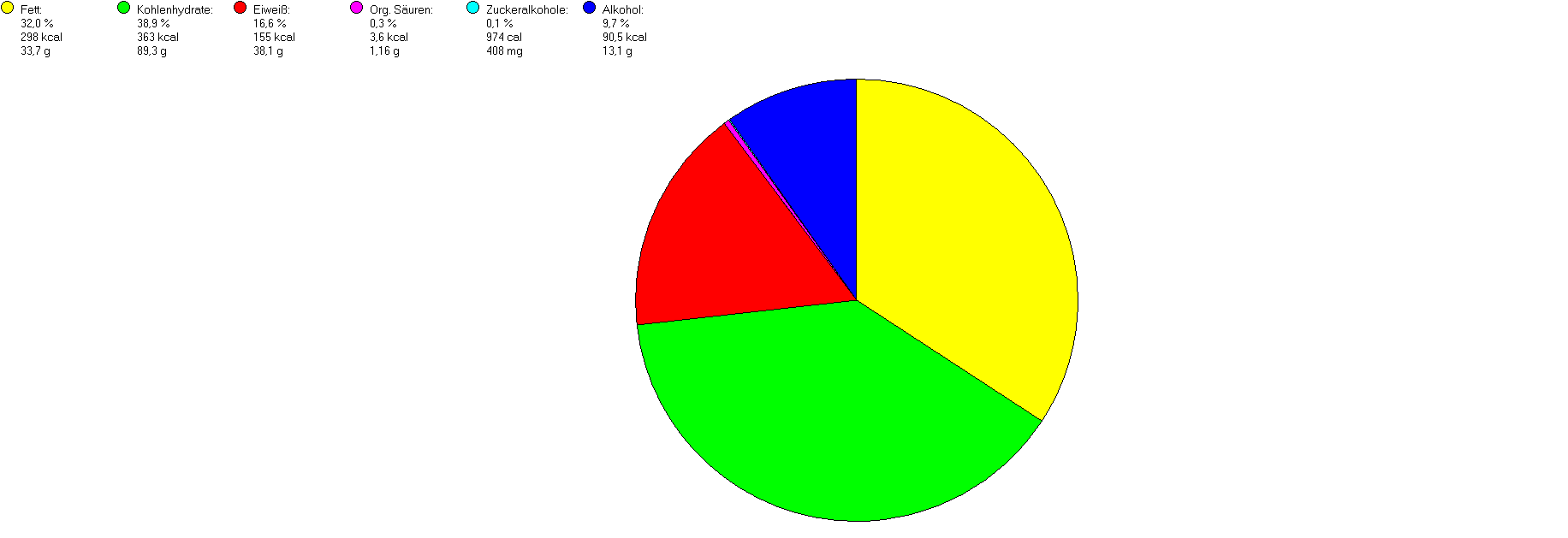 ZutatMengeQuinoa roh100 gTomaten roh mit Küchenabfall100 gApfel roh mit Küchenabfall100 gSesam geröstet10 gTraubenkernöl10 gKräuteressig5 gJodiertes Salz2 gChili rot getrocknet1 gLachs geräuchert100 gBier Pils Hell330 gEnergieFettKohlen-hydrateEiweißVitamin C(Ascorbin-säure)CalciumBallast-stoffeGesamt-zucker931 kcal33,7 g89,7 g38,1 g34,3 mg129 mg11,2 g17,2 gCholesterinn-3 FettsäurenSalz62,1 mg3,43 g2,11 g